Самообследование деятельностимуниципального общеобразовательного учреждения «Средняя школа с углубленным изучением отдельных предметов «Провинциальный колледж»(старшая профильная школа)20 апреля 20191. Показатели самообследования2. Аналитическая частьПровинциальный колледж структурно отличается от прочих образовательных учреждений и воплощает идею соединения и использования возможностей общеобразовательной школы (пять десятых и четыре одиннадцатых класса с углубленным изучением отдельных предметов) и ЦДОД «Открытие», реализующего дополнительные образовательные программы и проекты для школьников города, региона, страны. Образовательная программа колледжа составлена с учетом требований ФГОС СОО и сохраняет ряд принципов и подходов, на основе которых формировались образовательные программы Средней школы «Провинциальный колледж» в предыдущие периоды.Достижение цели реализации настоящей образовательной программы, цели,  ради которой функционирует Провинциальный колледж, означает формирование человека, четко представляющего смысл своей жизни, в том числе в профессионально-личностном плане. В процессе усвоения научной информации и приемов мышления важно помочь понять обучающимся колледжа, что удовлетворение творческой потребности – главное в жизни. На базе Средней школы «Провинциальный колледж» осуществляется инновационная деятельность. В 2009 году Средняя школа "Провинциальный колледж" реализовала проект "Разработка и реализация модели поддержки организации профильного обучения на муниципальном уровне (инновационный проект)".В 2011, 2012 годах Средняя школа "Провинциальный колледж" имел статус региональной инновационной площадки по теме "Организационно-педагогическое сопровождение реализации проектно-исследовательской деятельности старшеклассников в условиях подготовки перехода к федеральному государственному образовательному стандарту общего образования".В 2014 году Средняя школа "Провинциальный колледж" подала заявку на статус РИП по теме "Организационное, содержательное и финансовое обеспечение деятельности общеобразовательного учреждения на этапе перехода к Федеральному государственному образовательному стандарту среднего (полного) общего образования".Приказом департамента образования Ярославской области от 17.03.2014 № 157/01-03 МОУ "Провинциальный колледж" признан региональной инновационной площадкой на период реализации инновационного проекта (программы) с 2014 до 2016 годы.За два года работы школой накоплен следующий опыт:создана функционирующая система индивидуальных учебных планов согласно ФГОС СОО;проведена модернизация содержания образования, нашедшая отражение в учебных программах предметов, изучаемых на углубленном уровне;создана система внеурочной клубной работы, интегрированная с учебными предметами и комплексной программой знакомства с художественным наследием (музеями, театрами, киноискусством, архитектурными памятниками) малой Родины, Российской Федерации и зарубежных стран - «Образы Родины, образы мира»;во внеурочную работу включен Центр дополнительного образования детей «Открытие» Средней школы «Провинциальный колледж», благодаря которому реализуется участие колледжан в Городской программе для старшеклассников «Открытие» и ежегодных загородных лагерях в каникулярное время с культурно-образовательной и спортивной программой;в учебный процесс органично включен теоретический курс «Основы исследовательской деятельности» и учебно-исследовательские конференции с публичной защитой результатов исследовательского проекта, выполняемого каждым учеником школы;в школе осуществляется работа по созданию нормативно-правовой базы, позволяющей функционировать новой системе обучения;осуществлен переход на электронную систему контроля за учебным процессом;школа является стажировочной площадкой для проведения курсов повышения квалификации, посвященных ФГОС СОО (на муниципальном, региональном и российском уровне).С 2017 года школа осуществляет реализацию инновационного проекта «Организационно-методическая поддержка реализации перехода на федеральный государственный образовательный стандарт среднего общего образования в общеобразовательных организациях Ярославской области» и признана региональной инновационной площадкой согласно приказу департамента образования Ярославской области от 07.03.2017 №66/01-04/2.По итогам реализации проекта командой Средней школы «Провинциальный колледж» издан сборник статей и методических материалов по переходу на ФГОС СОО «Федеральный государственный образовательный стандарт среднего общего образования: вектор развития». Статьи содержат методические материалы и рекомендации по организации перехода к ФГОС СОО, конструированию учебных планов, плана внеурочной деятельности, написанию основной образовательной программы и отдельных ее разделов, организации работы по выполнению учащимися индивидуального исследовательского проекта.В течение 2018 года школа выступала площадкой муниципального ресурсного центра "Создание муниципальной системы сопровождения профессионального самоопределения обучающихся". Результатом работы стало апробирование модели по профессиональному самоопределению обучающихся, основанной на сочетании внеурочной работы и урочной деятельности.Опыт работы школа представила 8 ноября на Городской презентационной площадке «Инновационное пространство муниципальной системы образования города Ярославля», которая традиционно проводится департаментом образования мэрии города Ярославля и муниципальным образовательным учреждением дополнительного профессионального образования «Городской центр развития образования». Мы подготовили стендовую  информацию «Модель профессионального самоопределения Средней школы «Провинциальный колледж» «Хочу, могу, умею» (Лощакова О.В., Дивулина Е.Я.) В рамках секции «Проект? Проект!» выступил с презентацией ученик 11 информационно-технологического класса Артамонов Артем Сергеевич, продемонстрировав практические результаты проекта на тему «Разработка цветочного горшка с автономным поливом». О.В. Лощакова в выступлении «Роль классного руководителя в формировании профессионального самоопределения старшеклассника» представила опыт работы на Панораме педагогического опыта классных руководителей города Ярославля. Презентация школьной модели выставлена сайте Провинциального колледжа. Информация о работе по профессиональному самоопределению в профильных классах представлена в разделе, посвященном внеурочной деятельности. В 2018 году управленческая команда колледжа неоднократно представляла опыт реализации инновационного проекта (особенности введения ФГОС СОО) для коллег Ярославской области и других регионов РФ. Традиционно в 2018 году работа школы по формированию профессионального самоопределения была начата с организованных для 9-классников, желающих поступить в школу, профориентационных мероприятий (март). В течение июня-августа администрация школы работала совместно с будущими учениками и их родителями, помогая составлять и корректировать индивидуальные учебные планы.По поручению департамента образования мэрии города Ярославля 17 января и 27 февраля директор Семко Е.Р. и заместители директора Фомичева А.Н., Лощакова О.В. на базе Провинциального колледжа принимали команды 10 Ярославских школ, переходящих на ФГОС СОО в 2018 году. В формате семинаров был предложен полный алгоритм перехода на ФГОС СОО, модель конструирования учебного плана и плана внеурочной деятельности.1-6 марта команда школы (Левина О.Г., Лощакова О.В., Семко Е.Р., Фомичева А.Н.) по поручению ИРО ЯО провела курсы повышения квалификации «Реализация перехода к федеральному образовательному стандарту среднего общего образования: модель перехода, подходы к формированию ООП» (36 часов) для руководителей школ муниципальных районов Ярославской области (23 человека-12 школ).По поручению кафедры менеджмента ИРО ЯО команда школы 12, 19, 20 марта провела семинар для слушателей курсов ИРО «Подготовка научных руководителей исследовательских работ школьников» (35 слушателей из школ Ярославской области).В рамках XXI Российской конференции школьников «Открытие» для сопровождающих учителей методистами и педагогами-организаторами школы был проведен семинар «Организация работы над индивидуальным проектом в рамках перехода на ФГОС СОО».16 мая зам. директора Фомичева А.Н. выступила с докладом «Как правильно составить учебный план с учетом профилей» на региональной видеоконференции «Ресурсы развития образовательной организации в условиях подготовки к реализации ФГОС СОО», проводимой ИРО ЯО.22 мая директор Семко Е.Р. выступила с докладом «Основные проблемные зоны реализации ФГОС СОО» на межрегиональной видеоконференции «Актуальные вопросы реализации ФГОС СОО», проводимой ИРО ЯО в рамках проекта «Педсовет 76.РФ» В течение апреля и мая 2018 года практически еженедельно проводились индивидуальные консультации для команд школ города, переходящих на ФГОС СОО в текущем году.Директор Семко Е.Р. провела мастер-класс на совещании руководителей по ФГОС СОО  «Реализация ФГОС СОО в ситуации 4 и более классов в параллели» , 19.12.2018 ,с. ВятскоеНа ярмарке образовательных инноваций в г.Ростов проведен мастер-класс «Организация тематического образовательного лагеря на примере программы «Романтика открытий», 13.12.2018 г, г. Ростов.2.1. Анализ состояния и результативности образовательной деятельностиВнутришкольный мониторинг эффективности преподавания дает возможность руководству школы сохранять целостность учебно-воспитательного процесса школы, гарантировать государственный стандарт образования выпускникам школы, при необходимости проводится ситуативный контроль, особое внимание уделяется предметам, изучаемым на углубленном уровне.С преподавателями высшей школы, работающими в школе, проводится серия дополнительных методических мероприятий для корректировки отдельных аспектов преподавания предметов учащимся школы. Внутренний контроль знаний обучающихся, который включает полугодовые контрольные работы, экзамены по углубленным предметам за курс 10 класса, итоговые контрольные работы в 11 классе, показывает достаточно хороший уровень обученности по всем предметам. Анализ результатов контрольных работ позволяет учителям и администрации своевременно корректировать учебный процесс. Данные промежуточной аттестации свидетельствуют, что 100% учащихся справляются с требованиями государственного образовательного стандарта.Система образовательной деятельности в Провинциальном колледже достаточно эффективна, о чем свидетельствуют следующие результаты. По результатам итоговой аттестации 100% выпускников 2018 г. получили аттестат о среднем общем образовании. В 2018 году учащиеся колледжа успешно справились с итоговой аттестацией в форме ЕГЭ (рис. 1-3). Введение индивидуальных учебных планов по ФГОС СОО, в соответствии с которыми каждый учащий изучал только необходимые ему предметы на углубленном уровне, привело к более осознанному выбору дисциплин, сдаваемых в форме ЕГЭ. Практически все выпускники (98%) выбрали для итоговой аттестации экзамены в форме ЕГЭ по тем предметам, которые изучали углубленно. Средний балл, полученный учащимися профильных групп Провинциального колледжа, в 2018 году за ЕГЭ среднего показателя по РФ, Ярославской области и г. Ярославлю.  Баллы за ЕГЭ по русскому языку, математике, литературе, физике и географии выше показателя по школе 2017 года. По биологии, химии, истории, английскому языку и информатике и ИКТ средние баллы за ЕГЭ незначительно ниже таковых в 2017 году, различия находятся  в пределах стандартного отклонения. Результаты ЕГЭ по русскому языку остаются стабильно высокими (средний балл 83,6) . В 2018 году четыре учащихся получили 100 баллов. ЕГЭ по математике профильного уровня более успешно сдали учащиеся классов, где предмет изучался углубленно (11 информационно-технологический и 11 экономический классов) – средний  балл 68,7 и 58,0 соответственно. Наибольшее количество баллов (90) набрали четыре учащаяся. Математику на базовом уровне сдавало 74 учащихся, что значительно меньше, чем в 2017 году, все успешно справились с данным испытанием (средний балл за экзамен 4). Результаты учащихся колледжа за ЕГЭ по истории и обществознанию соответствуют прошлогодним. Результаты учащихся на ЕГЭ по английскому языку остаются стабильно высокими  (средний балл 78,0). В 2018 году произошло повышение среднего балла за ЕГЭ по физике до 60,8. По химии, биологии произошло некоторое снижение среднего балла за ЕГЭ, что может быть связано с усложнением КИМ ЕГЭ по данным предметам. В 2018 году одна учащаяся 11 информационно-технологического класса набрала 100 баллов на ЕГЭ по биологии. ЕГЭ по отдельным предметам преимущественно выбирают учащиеся, изучающие данный предмет на углубленном уровне. Сравнение результатов ЕГЭ по углубленным и базовым группам показывает эффективность подготовки к экзаменам в группах с углубленным изучением предмета, организованным при введении системы индивидуальных учебных планов в соответствии с ФГОС СОО.  В 2018 году значительно возросло количество учащихся, получивших медали «За особые успехи в учении». Золотых медалей были удостоены 18 учащихся, получивших итоговые отметки  «отлично» по всем предметам учебного плана. Поощрение в качестве серебряной медали «За особые успехи в учении»  получили 4 человека, имеющие  в аттестате о среднем общем образовании итоговые отметки «5» и не более двух отметок  «4». Все указанные учащиеся были награждены городской премией для выпускников муниципальных образовательных организаций города Ярославля. Почетным знаком Губернатора области «За особые успехи в учении» награждена одна выпускница Провинциального колледжа, имеющая полугодовые и годовые отметки «отлично» по всем предметам в рамках освоения  основной общеобразовательной программы среднего общего образования и результаты ЕГЭ по русскому языку и математике более 75 баллов. Можно отметить, что успешности итоговой аттестации учащихся способствует:разработанная в рамках ФГОС СОО система индивидуальных учебных планов (ИУП);изучение каждым учащимся 3-4 предметов на углубленном уровне;многоэтапная профориентационная работа с учащимися и их родителями, предшествующая составлению ИУП, итогом которой является выбор ЕГЭ преимущественно по предметам углубленного изучения и поступление в вузы на соответствующие специальности;высококвалифицированные кадры (преподаватели ВУЗов – кандидаты и доктора наук, учителя высшей и первой категории);Рис. 1. Результаты ЕГЭ в Првинциальном колледже в 2018 году (русский язык, математика, информатика и ИКТ).Рис. 2. Результаты ЕГЭ в Провинциальном колледже в 2018 году (гуманитарные предметы).Рис. 3. Результаты ЕГЭ в Провинциальном колледже в 2018 году (естественнонаучные предметы)Результаты итоговой успеваемости учащихся школы достаточно высоки, что позволило 93% выпускников 2018г. поступить в вузы, 3,6% - в ссузы. Данные показатели соответствуют результатам прошлого года; 62%  выпускников поступили на бюджетные места. Доля учащихся поступивших на внебюджетные места несколько выше таковой в 2017 году, что может быть связано с повышением конкурса в вузы в результате увеличения количества выпускников школ в 2018 году. Необходимо отметить, что по сравнению с прошлым годом, в 2018 году значительное количество выпускников поступило в ведущие вузы РФ, такие как МГИМО, МГУ им. М. В. Ломоносова, Высшая школа экономики, ИТМО, СПбГУ, Санкт-Петербургский политехнический университет Петра Великого, Московская государственная юридическая академия, РХТУ им. Менделеева  и др. Поступление 94% выпускников соответствует выбранному профилю обучения, следовательно, работа по профессиональному самоопределению старшеклассников в Провинциальном колледже является достаточно эффективной. Подробные сведения о поступлении выпускников представлены в таблице 2 и на рис. 4-7. Таблица 2Итоги поступления выпускников 2018 года в учебные заведения за пределами Ярославской областиРис. 4. Итоги поступления выпускников 2018 года в ЯрГу им. П. Г. Демидова.Рис. 5. Итоги поступления выпускников 2018 года в ЯГПУ им. К. Д. Ушинского.Рис. 6. Итоги поступления выпускников 2018 года в ЯГМУ.Рис. 7. Итоги поступления выпускников 2018 года в ЯГТУ.Участие учащихся в олимпиадах и конкурсахВ 2018 году учащиеся школы достигли значительных успехов на Всероссийской олимпиаде школьников (таблица 3-6). По сравнению с 2017 годом увеличилось количество победителей и призеров муниципального и регионального этапов олимпиады. На Российском этапе выступили три человека, два стали призерами. Успешности выступления учащихся на олимпиадах и конкурсах способствует углубленное изучение предметов, система внеурочных занятий, привлечение школьников к индивидуальной исследовательской деятельности, развитие кругозора учащихся за счет организации поездок, экскурсий в музеи, просмотра кинофильмов, спектаклей и др. Безусловно данную работу необходимо продолжать, расширять и планировать с учетом особенностей контингента учащихся. Для реализации данной цели в школе разработан план внеурочной деятельности, который включает регулярные и нерегулярные мероприятия, что позволяет привлечь к внеурочной работе каждого учащегося. Улучшение показателей также связано с особенностями контингента учащихся, поступивших в колледж в 10 класс. Конкурс на поступление в 10 класс Провинциального колледжа ежегодно увеличивается, что свидетельствует о положительной общественной оценке эффективности работы школы.Таблица 3Результаты участия учащихся школы во Всероссийской олимпиаде школьников (Школьный этап ВОШ 2018)Таблица 4Результаты участия учащихся школы во Всероссийской олимпиаде школьников(Муниципальный этап ВОШ 2018)Таблица 5Результаты участия учащихся школы во Всероссийской олимпиаде школьников(Региональный этап ВОШ 2018)Таблица 6Результаты участия учащихся школы во Всероссийской олимпиаде школьников (Российский этап ВОШ 2018)В 2018 учебном году учащиеся колледжа также принимали участие в различных олимпиадах и конкурсах, проектах, спортивных мероприятиях федерального, регионального и муниципального уровней (Таблица 7). Количество победителей и призеров Российского и регионального уровня также повысилось. Среди наиболее значимых достижений следует отметить победу учащегося 11 социально-гуманитарного класса во Всероссийской телевизионной олимпиаде школьников «Умницы и умники» ( г. Москва) и приглашение для обучения в МГИМО. Таблица 7Участие учащихся Провинциального колледжа в мероприятиях различного уровня Исследовательская работа учащихсяОсобенностью учебного процесса в Провинциальном колледже является и то, что 100% учащихся выполняют индивидуальные исследовательские работы, что позволяет им овладеть методами и приемами самостоятельной научно-исследовательской деятельности. Опыт индивидуальной исследовательской деятельности – новый, непростой для ребят, но он учит самостоятельно находить ответы на вопросы за пределами школьной программы, используя научные методы познания, что так важно в современном мире. В соответствии с ФГОС среднего общего образования индивидуальный проект является обязательной частью учебного плана каждого учащегося. Для реализации ФГОС СОО в 10-11 классах в индивидуальные учебные планы учащихся был включен курс «Основы исследовательской деятельности», который позволяет научить старшеклассников принципам выполнения исследовательского проекта. Также десятиклассники в рамках внеурочной деятельности получают консультации научных руководителей по теме проекта. Руководство индивидуальной научно-исследовательской работой учащихся осуществляют преподаватели колледжа и вузов г. Ярославля. Исследовательские работы выполняется старшеклассниками в течение двух лет, в 10 классе проводится предзащита проекта, в 11 классе – защита окончательных результатов.В апреле 2018 года состоялась предзащита исследовательских работ учащихся 10 классов на школьной научной конференции «Фабрика ученых». В ходе предзащиты экспертные комиссии секций оценили промежуточные результаты выполнения проектов. Заключительная конференция для 11 классов была проведена 15 декабря.  Лучшие работы были рекомендованы для представления на конференциях исследовательских работ школьников российского, регионального  и муниципального уровней. Большинство учащихся в 2018 году выполняли один исследовательский проект в течение двух лет. Однако 2 человека (информационно-технологический класс) в полном объеме выполнили работу в 10 классе и взяли новую тему для работы в 11 классе. Предметы, в области которых выбирались темы исследовательских работ, представлены на рис. 8. 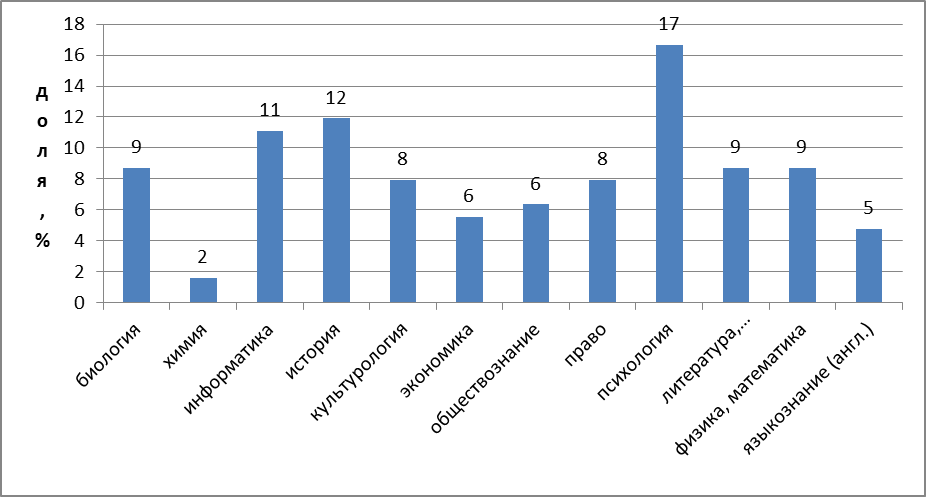 Рис. 8. Доля учащихся 10-11 класса, выбравших исследовательские проекты по различным предметам.Характерными особенностями системы работы с индивидуальным исследовательским проектом в школе являются:введение курса «Основы исследовательской деятельности» как обязательного курса в ИУП каждого учащегося;синхронизация этапов выполнения проекта и рабочей программы курса «Основы исследовательской деятельности»;регулярный контроль выполнения всех этапов проекта (предзащита конце первого полугодия 10 класса, школьные научные конференции во втором полугодии 10 класса (промежуточные результаты проекта) и в конце 1 полугодия 11 класса (окончательные результаты проекта);индивидуальное научное руководство исследовательскими проектами высококвалифицированными специалистами;разработка четкой системы критериев оценивания исследовательского проекта комиссией на школьных научных конференциях и научным руководителем;выставление оценки за индивидуальный исследовательский проект в аттестат о среднем общем образовании. Введение плана продолжения исследования для учащихся 10 классов позволило упорядочить работу над проектом в 11 классе за счет предварительного планирования. Наличие плана облегчает контроль научного руководителя, преподавателя курса ОИД и администрации школы над работой учащихся по продолжению проекта. В связи с этим введение плана продолжения исследования в систему работы над исследовательским проектом можно считать эффективным. 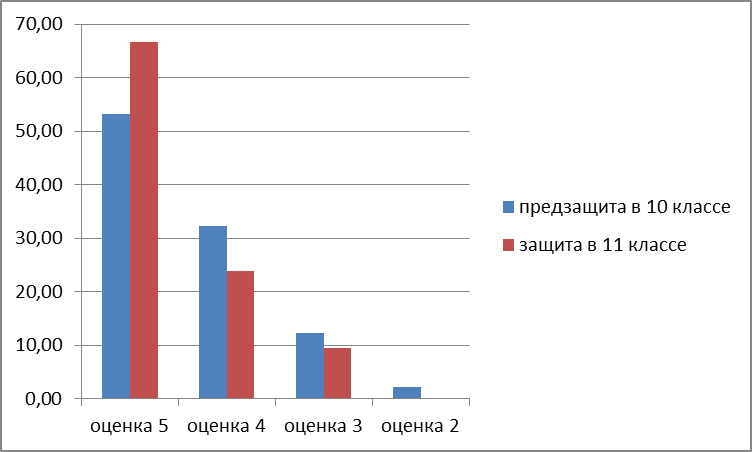 Рис. 8. Доля учащихся, получивших соответствующие оценки за исследовательскую работу в 2018 году.Анализ итоговых оценок за индивидуальный исследовательский проект 11 класса, оценок за предзащиту в 10 классе показывает, что большинство учащихся успешно справляются с данной работой (рис. 9). Однако 2% учащихся получили неудовлетворительную оценку за предзащиту проекта в 10 классе. Для данных учащихся на 11 класс запланированы дополнительные консультации научного руководителя и куратора курса «Основы исследовательской деятельности. В результате на защите в 11 классе они  получили положительные оценки. Значительная доля учащихся (27%) повысили оценки в 11 классе по сравнению с 10 классом.  Победители и призеры школьной научной конференции 11 классов были награждены дипломами. Предметные комиссии секций рекомендовали 27 работ учащихся к представлению на XXI Российской научной конференции «Открытие», на которой учащиеся колледжа успешно выступили и получили дипломы победителей и призеров (таблица 8).Таблица 8Итоги участия учащихся школы в XIX Российской научной конференции «Открытие»Созданный в школе архив исследовательских работ учащихся, в том числе на электронных носителях, позволяет сделать проведенные учащимися исследования достоянием школы и дает возможность использования его учащимися школы при работе над исследованиями, подготовке к олимпиадам различного уровня и конкурсам.Система внеурочной деятельностиВнеурочная деятельность в Провинциальном колледже в 2018 г. включала четыре блока:1. Работа над индивидуальным проектом; которая представляла учебно-исследовательскую деятельность, направленную на формирование исследовательских компетенций и достижение метапредметных результатов. Она включала обязательные для каждого обучающегося консультации научного руководителя по содержательной части проекта (6 часов в год) и самостоятельную работу обучающегося. 2. Регулярные занятия творческих, интеллектуальных, спортивных объединений: Во втором полугодии 2017-2018 уч. годаСпортивный клуб Объединение профессионального самоопределенияОбъединение «Школьная республика»Клуб ценителей математикиВокальная студия «Голос»Клуб французского языкаМастерская «Музыкальная перемена» (авторская песня и основы игры на гитаре)Клуб «Семейная профессия»Спортивное программированиеМастерская рекламыБотаника и микробиологияОлимпиадное движение по биологииОлимпиадное движение по химииОлимпиадное движение по обществознаниюВ первом полугодии 2018-2019 уч. годаСпортивный клуб Объединение «Школьная республика»Объединение «Школа лидера»Клуб ценителей математикиКлуб французского языкаМастерская «Музыкальная перемена» (авторская песня и основы игры на гитаре)Спортивное программированиеОбъединение «Музеи мира»Лаборатория рекламыКлассное времяОлимпиадное движение по биологииОбъединение «Мой выбор»Театральная мастерскаяОбъединение «Археологическое прошлое Ярославского края»Фотоклуб «Фотовспышка»3. Нерегулярные занятия  в рамках культурной программы «Образы Родины, образы мира». Согласно данной программе за учебный год были проведены различные мероприятия. 4. Общешкольные мероприятия; мероприятия, проводимые классными руководителями (классные часы, профилактические мероприятия), также являлись частью внеурочной работы. У классов каждого профиля (10 и 11) есть свои традиции, которые передаются будущим поколениям колледжан. Выпускники посещают школьные мероприятия: «День знаний», «Арбузник», «Посвящение в колледжане», «Эрудицион», День победы с «кругом военных песен» и др. Работа классных руководителей, психолога, преподавателей, администрации школы способствует развитию взаимоотношений между учащимися. В течение года во всех классах проходили тематические классные собрания. Проводилась общешкольная встреча с сотрудниками МЧС и знакомство с работой этой службы. Посещение родителями родительских собраний и мероприятий, проводимых школой, по данным классных руководителей, остается стабильно высоким. Классные руководители проводят профориентационные собеседования по вопросам итоговой аттестации и поступления в вуз.Каждый преподаватель находит возможность уделить достаточное внимание каждому учащемуся и на основе  индивидуальных особенностей и интересов выстроить соответствующую линию развития ученика. Особое внимание уделяется формированию и развитию следующих компетентностей: исследовательских, коммуникативных, личностно-адаптивных. В течение года обращалось внимание на актуализацию  компонента профессионального самоопределения в учебных курсах, создание и работу внеурочных объединений (Клуб «Семейная профессия», Объединение профессионального самоопределения, Мастерская рекламы, Спортивное программирование), направленных на формирование профессионального самоопределения и метапредметных навыков. Формы работы по формированию профессионального самоопределения зависели от профиля классов. Гуманитарные классы посещали лектории, организуемые на гуманитарных факультетах в ЯрГУ им. П.Г.Демидова и ЯГПУ им.К.Д.Ушинского (знакомство с кадровым потенциалом вузов, с проблемами, которые решают гуманитарные науки); познакомились с Ярославским театральным институтом, «Российским государственным академическим театром драмы имени Ф. Волкова». Экономический класс принял активное участие в интерактивной игре «Profтропы» в рамках городских Дней науки и техники (ЯГТУ); посетил практические занятия в бизнес-инкубаторе; защищал собственные бизнес-проекты и участвовал в конкурсе «Взлетная полоса»; встречался с людьми, реализующими бизнес проекты; совершал экскурсии в организации, связанные с банковским делом; учащиеся посетили профориентационную площадку «Стремление к успеху»» (транспортная логистика). Обучающиеся естественнонаучных классов в рамках Фестиваля науки в ЯГПУ им. К.Д.Ушинского увидели зоологический музей и ботанический сад; в рамках недели науки в ЯрГУ им. П.Г. Демидова была предоставлена возможность совершить экскурсию в оранжерею и зоологический музей биологического факультета; учащиеся познакомились с Компанией Р-Фарм и особенностями производства лекарств. Технологические классы ознакомились с работой федеральной ИТ-компанией «Тензор»; посетили цикл лекций, посвященных новейшим достижениям в области точных и естественных наук, в рамках Фестиваля науки в ЯрГУ им.П.Г. Демидова. Обязательной формой работы стали встречи с выпускниками школы, которые позволяют задать	Ученики 11 социально-гуманитарного класса подготовили профориентационное мероприятие «Путешествие в Дымково» для шестиклассников 42 школы, написав сценарий о русских художественных ремеслах и реализовав его; десятиклассники помогли в художественном оформлении.  2.2. Кадровое обеспечение учебного процессаОтличительной и, безусловно, сильной стороной преподавания в школе является то, что учебный процесс осуществляют высококвалифицированные преподаватели: доктора и кандидаты наук, преподаватели вузов без ученой степени, учителя высшей и первой категории. Преподаватели школы, постоянно повышают квалификацию, владеют методикой подготовки исследовательских работ с учащимися, информационными технологиями, знают и понимают преподаваемый предмет значительно шире стандарта. Учащиеся школы выполняют научные исследования на базе университетов г. Ярославля под руководством преподавателей ВУЗов. В 2018 году многие учителя обучались на курсах повышения квалификации. Перечень курсов повышения квалификации, пройденных преподавателями, за последние 5 лет представлен в таблице 9. Таблица 9Перечень курсов повышения квалификации, пройденных преподавателями Провинциального колледжа, за период с 2013 по 2018 г.г.В 2018 г. учитель английского языка Н.В. Кирсаненкова, учитель математики Е.Ю. Шарунова, учитель русского языка и литературы И.А. Лобанова, учитель истории И. А. Федорчук, учитель информатики Н. В. Легков являлись членами предметных комиссий Ярославской области по проверке ЕГЭ.В колледже работает квалифицированный педагог-психолог высшей категории Елена Яковлевна Дивулина, которая оказывает весомую поддержку и помощь обучающимся и родителям, предотвращая возможные конфликтные ситуации. Ею разработан цикл психологических тренингов, направленных на адаптацию учащихся в новом коллективе.2.3. Учебно-методические, библиотечно-информационные, материально-технические ресурсы школыВ колледже в 2018 году действовало 17 учебных кабинетов. Все кабинеты оборудованы компьютерами, соединенными в локальную сеть, в 14 кабинетах установлена презентационная техника, в 9 кабинетах – интерактивные доски. Существует возможность использования 3 мобильных компьютерных точек (ноутбук + проектор + колонки). В школе имеются 3 системы для интерактивного тестирования (2 ActivVote и 1 ActivExpression), 3 документ-камеры. Специализированные кабинеты биологии,  физики и химии оснащены современным демонстрационным и лабораторным оборудованием. В школе имеются 3 компьютерных класса  (33 рабочих места, объединенных локальной сетью с выходом в Интернет). Компьютеризированы рабочие места директора, заместителей директора, библиотекаря, секретаря, учительская. В 2018 году в школе был оборудован и успешно прошел процедуру лицензирования медицинский кабинет. В 2018 учебном году было приобретено следующее учебное оборудование (таблица 10).Таблица 10Учебное оборудование, приобретенное в 2018 годуПриобретение компьютерной техники и мультимедийного оборудования позволило обновить компьютерные точки учебных классов и проводить учебные занятия на новом современном уровне. Закупка лабораторного оборудования обеспечила значительное расширение тематики исследовательских работ учащихся в области естественных наук. Также в 2018 году значительно пополнилась база для проведения курса ОБЖ. Колледж имеет свою библиотеку. Библиотечный фонд включает учебники, учебно-методические издания, художественную и справочную литературу. В 2018 году библиотечный фонд составил 21386 учебных пособий, библиотека была пополнена на 488 единиц (в основном за счет приобретения учебников). Снижение доли учебных пособий в пересчете на одного учащегося произошло в результате увеличения контингента (10 и 11 естественнонаучный класс).  В школе функционирует медиатека, включающая цифровые образовательные ресурсы по всем предметам школьного курса, дополнительные справочные издания, фильмотеку.  В 2018 учебном году учителя и ученики колледжа продолжили работу с электронным журналом и дневником. Во всех помещениях Провинциального колледжа оборудована пожарная сигнализация, система оповещения о пожаре, во всех зданиях работает круглосуточная вахта, в здании школы установлен пост охраны в дневное время, функционирует тревожная кнопка (договоры на обслуживание перечисленных систем и постов имеются). В школе действует система видеонаблюдения: две камеры наружного и две камеры внутреннего слежения.В колледже имеется оборудованная столовая на 100 посадочных мест. В 2018 году был проведен ремонт столовой и закупка нового оборудования. Возможность получить горячее питание в обновленной столовой предоставлена всем учащимся.Рассмотрено на заседании педагогического совета Средней школы «Провинциальный колледж», протокол №6 от 26 марта 2019Утверждено приказом директора Средней школы «Провинциальный колледж», приказ № 01-01/47 от 18.04.2019N п/пПоказательЗначение 20181.Образовательная деятельность1.1Общая численность учащихся289 человек1.2Численность учащихся по образовательной программе начального общего образования0 человек1.3Численность учащихся по образовательной программе основного общего образования0 человек1.4Численность учащихся по образовательной программе среднего общего образования289 человек1.5Численность/удельный вес численности учащихся, успевающих на "4" и "5" по результатам промежуточной аттестации, в общей численности учащихся153/43%1.6Средний балл государственной итоговой аттестации выпускников 9 класса по русскому языку-1.7Средний балл государственной итоговой аттестации выпускников 9 класса по математике-1.8Средний балл единого государственного экзамена выпускников 11 класса по русскому языку83,6 балла1.9Средний балл единого государственного экзамена выпускников 11 класса по математике60,4 баллов (63,4 баллов  в углубленных группах)1.10Численность/удельный вес численности выпускников 9 класса, получивших неудовлетворительные результаты на государственной итоговой аттестации по русскому языку, в общей численности выпускников 9 класса-1.11Численность/удельный вес численности выпускников 9 класса, получивших неудовлетворительные результаты на государственной итоговой аттестации по математике, в общей численности выпускников 9 класса-1.12Численность/удельный вес численности выпускников 11 класса, получивших результаты ниже установленного минимального количества баллов единого государственного экзамена по русскому языку, в общей численности выпускников 11 класса0 человек/0%1.13Численность/удельный вес численности выпускников 11 класса, получивших результаты ниже установленного минимального количества баллов единого государственного экзамена по математике, в общей численности выпускников 11 класса1 человек /1%1.14Численность/удельный вес численности выпускников 9 класса, не получивших аттестаты об основном общем образовании, в общей численности выпускников 9 класса-1.15Численность/удельный вес численности выпускников 11 класса, не получивших аттестаты о среднем общем образовании, в общей численности выпускников 11 класса0 человек /0%1.16Численность/удельный вес численности выпускников 9 класса, получивших аттестаты об основном общем образовании с отличием, в общей численности выпускников 9 класса-1.17Численность/удельный вес численности выпускников 11 класса, получивших аттестаты о среднем общем образовании с отличием, в общей численности выпускников 11 класса18 человек /16,2%1.18Численность/удельный вес численности учащихся, принявших участие в различных олимпиадах, смотрах, конкурсах, в общей численности учащихся178 человек /61 %1.19Численность/удельный вес численности учащихся - победителей и призеров олимпиад, смотров, конкурсов, в общей численности учащихся, в том числе:1.19.1Регионального уровня19 человек /7%1.19.2Федерального уровня18 человек /7%1.19.3Международного уровня0 человек / 0%1.20Численность/удельный вес численности учащихся, получающих образование с углубленным изучением отдельных учебных предметов, в общей численности учащихся289  человек /100%1.21Численность/удельный вес численности учащихся, получающих образование в рамках профильного обучения, в общей численности учащихся289 человек /100%1.22Численность/удельный вес численности обучающихся с применением дистанционных образовательных технологий, электронного обучения, в общей численности учащихся289 человек /100%1.23Численность/удельный вес численности учащихся в рамках сетевой формы реализации образовательных программ, в общей численности учащихся0 человек /0%1.24Общая численность педагогических работников, в том числе:41 человек1.25Численность/удельный вес численности педагогических работников, имеющих высшее образование, в общей численности педагогических работников41 человек/100%1.26Численность/удельный вес численности педагогических работников, имеющих высшее образование педагогической направленности (профиля), в общей численности педагогических работников28 человек/68%1.27Численность/удельный вес численности педагогических работников, имеющих среднее профессиональное образование, в общей численности педагогических работников0 человек/0%1.28Численность/удельный вес численности педагогических работников, имеющих среднее профессиональное образование педагогической направленности (профиля), в общей численности педагогических работников0 человек/0 %1.29Численность/удельный вес численности педагогических работников, которым по результатам аттестации присвоена квалификационная категория, в общей численности педагогических работников, в том числе:28 человека/68%1.29.1Высшая10 человек/24%1.29.2Первая18 человек/44%1.30Численность/удельный вес численности педагогических работников в общей численности педагогических работников, педагогический стаж работы которых составляет:1.30.1До 5 лет6 человек/15%1.30.2Свыше 30 лет6 человек/15%1.31Численность/удельный вес численности педагогических работников в общей численности педагогических работников в возрасте до 30 лет5 человек/12%1.32Численность/удельный вес численности педагогических работников в общей численности педагогических работников в возрасте от 55 лет9 человек/22%1.33Численность/удельный вес численности педагогических и административно-хозяйственных работников, прошедших за последние 5 лет повышение квалификации/профессиональную переподготовку по профилю педагогической деятельности или иной осуществляемой в образовательной организации деятельности, в общей численности педагогических и административно-хозяйственных работников36 человек/83%1.34Численность/удельный вес численности педагогических и административно-хозяйственных работников, прошедших повышение квалификации по применению в образовательном процессе федеральных государственных образовательных стандартов, в общей численности педагогических и административно-хозяйственных работников26 человек /60%2.Инфраструктура2.1Количество компьютеров в расчете на одного учащегося0,192.2Количество экземпляров учебной и учебно-методической литературы из общего количества единиц хранения библиотечного фонда, состоящих на учете, в расчете на одного учащегося23 шт.2.3Наличие в образовательной организации системы электронного документооборотанет2.4Наличие читального зала библиотеки, в том числе:да2.4.1С обеспечением возможности работы на стационарных компьютерах или использования переносных компьютеровда2.4.2С медиатекойда2.4.3Оснащенного средствами сканирования и распознавания текстовда2.4.4С выходом в Интернет с компьютеров, расположенных в помещении библиотекида2.4.5С контролируемой распечаткой бумажных материаловда2.5Численность/удельный вес численности учащихся, которым обеспечена возможность пользоваться широкополосным Интернетом (не менее 2 Мб/с), в общей численности учащихся289 человек/100%2.6Общая площадь помещений, в которых осуществляется образовательная деятельность, в расчете на одного учащегося4,19 кв. мвузколичество поступившихМГИМО1Высшая школа экономики 1МГУ им. М. В. Ломоносова4МГТУ им. Н.Э. Баумова1ИТМО2СПбГУ1Санкт-Петербургский политехнический университет Петра Великого1Санкт-Петербургский горный университет1Московский политехнический университет 1Московская государственная юридическая академия1Московский институт дизайна, технологий и искусства им.Косыгина1Московский юридический университет им. Кутафина2РХТУ им. Менделеева (Москва)2МТУ МИРЭА1РАНХИКС (Москва)1СПбГИК 1РГСУ (Москва)1МИИТ1МГПУ2РУДН2РЭУ им. Плеханова1Институт кино и телевидения (СПб)1Институт мировых цивилизаций (Москва)1Военно-Морская Академия  им. Н.Г. Кузнецова, Санкт-Петербург1Военный университет министерства обороны РФ1Государственный университет морского и речного флота имени адмирала С.О. Макарова 1Финансовая академия при правительстве РФ (Москва)1ЯГМУ7ЯрГУ им. П. Г. Демидова30ЯГПУ им. К. Д. Ушинского15ЯГТУ7Ярославский филиал федерального государственного образовательного бюджетного учреждения высшего образования «Финансовый университет при Правительстве Российской Федерации»2Костромской государственный университет1ЛГУ им. А.С. Пушкина, (ярославский филиал)1АНО ВО «Гуманитарный институт» (г. Москва)1МУБИНТ1НЧОУ ВО «Московский финансово-промышленный университет «Синергия»1предметвсего участников  по предметупобедителипризёрыМатематика5221Русский язык62233Химия1624Физика1613Литература1025Биология26214Английский язык48232История1639Физическая культура220Экология100География420Информатика25410Экономика520Искусство720Обществознание37216Право710ОБЖ100Итальянский язык100Китайский язык100ИТОГО33731127предметвсего участников  по предметупобедителипризёрыЭкономика311Биология1101История1314Русский язык1020Физика502Информатика702Математика401Физическая культура200Английский язык1905Химия601Право410Литература921Обществознание1101География200Искусство300Итальянский язык110Китайский язык110Предметвсего участников по предметупобедителипризёрыАстрономия11Химия3Русский язык21Математика3История511Биология54Информатика21Литература31Английский язык72Немецкий язык1Китайский язык21Право21Обществознание31География51Искусство22Экономика61Физкультура1Основы Православной культуры 2Итого:55 (37)514предметвсего участников по предметупризёрыКитайский язык1Русский язык11Литература11уровеньНазвание конкурса, олимпиадыколичествоколичествоколичествоуровеньНазвание конкурса, олимпиадыучастниковпобедителейпризеровМуниципальныйVI  городской турнир любителей математики памяти Заслуженного учителя РФ Чуя Игоря Васильевича18МуниципальныйОткрытая практическая конференция обучающихся образовательных учреждений сферы культуры и искусства «Культура и искусство родного края. История и современность» Ярославский колледж культуры3МуниципальныйИгра-квест,  посвященная 100-летию июльского восстания 1918 г. в городе Ярославле 1111РегиональныйРегиональная олимпиада школьников «Умники и умницы Ярославии»41РегиональныйXV областные юношеские «Филологические чтения» им. Н.Н. Пайкова  11РегиональныйЯрославский открытый областной турнир по программированию8РегиональныйРегиональный этап Всероссийской олимпиады по 3D технологиям2РегиональныйIII-я Региональная научно-практическая конференция для обучающихся 10-11 классов средних общеобразовательных школ, гимназий, колледжей, техникумов «Роль Ярославского края в истории России»11РоссийскийXII открытый международный фестиваль молодёжного и семейного фильма «Кино-Клик»22РоссийскийОлимпиада «Будущие исследователи - будущее науки». Биология.63РоссийскийОлимпиада «Будущие исследователи - будущее науки». Химия.5РоссийскийОлимпиада «Будущие исследователи - будущее науки». Математика.2РоссийскийОбъединённая межвузовская математическая олимпиада школьников 2018 года Национальный исследовательский университет «Московский институт электронной техники» (МИЭТ) г. Зеленоград 4 февраля 2018 года1РоссийскийОлимпиада по программированию для школьников «Технокубок», МФТИ, Москва, очный этап1РоссийскийВсероссийская олимпиада школьников «Умницы и умники». Москва.11РоссийскийXIV Заочной олимпиады факультета биоинженерии и биоинформатики МГУ имени М.В. Ломоносова1РоссийскийОлимпиада СПбГУ по биологии3РоссийскийСанкт-петербургская городская олимпиада по химии4РоссийскийМеждународный игровой конкурс «Золотое руно»211РоссийскийXX Всероссийская конференция исследовательских работ школьников «Открытие»27 610РоссийскийКонкурс на участие в проектной смене образовательного центра «Сириус»22РоссийскийПроект «Образование XXI века», региональным отделением общероссийской общественной организации Малая академия наук «Интеллект будущего», Санкт-Петербург2РоссийскийКонкурс на участие в профильной смене Русского Географического общества в ВДЦ «Орленок», организованный Молодежным Клубом Русского Географического общества 11РоссийскийЗимняя олимпиадная школа Специализированного учебно-научного центра (факультета) – школы-интерната им. А.Н.Колмогрова МГУ им. М.В. Ломоносова1РоссийскийXI Межрегиональная студенческая олимпиада по экономике и управлению, посвящённая 25-летию инженерно-экономического факультета ЯГТУ25РоссийскийЧемпионат России по игре «Что? Где? Когда?» среди школьников1МеждународныйМеждународный конкурс музыкантов-исполнителей «Primavera». Международный творческий центр "МИРИС"1секцияподсекциядипломБИОЛОГИЯАнатомия и медицинаДиплом 1 степениИСТОРИЯСтраницы истории России XX векаДиплом 2 степениКУЛЬТУРОЛОГИЯТрадиции, артефакт, человек: непреходящие историко-культурные проблемыДиплом 3 степениКУЛЬТУРОЛОГИЯТекст, интертекст, контекст: актуальные теоретико-культурные проблемыДиплом 1 степениДиплом 2 степениЛИТЕРАТУРОВЕДЕНИЕДиплом 2 степениПРАВО Диплом 3 степениПСИХОЛОГИЯПсихология личностиДиплом 1 степениДиплом 2 степениДиплом 3 степениСОЦ-ПОЛИТ. НАУКИДиплом 1 степениДиплом 2 степениЭКОЛОГИЯПромышленная экологияДиплом 3 степениЭКОЛОГИЯФитоиндикация состояния урбосистем и проблемы экологии человекаДиплом 1 степениЯЗЫКОЗНАНИЕ (русский)Диплом 1 степениCambridge English Level 1 Certificate in ESOL International (First)Teachers Refresher CoursАктивные методы обучения в рамках программы Технология активных методов обучения и модерации - современная образовательная технология новых ФГОСАктуальные вопросы модернизации высшего образования в сфере культуры и искусства (г.Ярославль)Аспекты деятельности по обеспечению пожарной безопасности на предприятиях, в организациях, учреждениях и офисахВнутришкольный контроль как инструмент управления руководителя образовательной организацииГражданское просвещение: роль школыДополнительные главы шкльной математики: алгебра, математический анализ, геометрия, теория вероятностиДополнительные главы школьной математики: Подготовка к экзаменам и олимпиадам. ЕГЭ по математике: решение задач повышенного и высокого уровней сложности Избранные вопросы подготовки учащихся 10-11 классов к ЕГЭ и вузовским олимпиадам по математикеИнновационные образовательные методы и технологииИнновационные образовательные технологии работы с одаренными старшеклассниками в области инженерного проектированияИнновационные подходы к преподаванию русского языка как неродного в условиях полиэтнической образовательной среды и внедрения ФГОС ООИнформатика и программирование в 8-11 классахИнформатика. Информатика и программирование в 8-11 классахИнформационные технологии в преподавании естественно-математических дисциплинИстория. От знаниевой парадигмы к системно-деятельностной.История: проектирование открытых образовательных ресурсовИтоговая аттестация по иностранным языкам: ЕГЭ, ГИА и начальная школаКомпетентность учителя ЕМД в условиях реализации ФГОС ОООКонтентная информационно-образовательная среда школыЛетняя школа для учителей математикиЛетняя школа для учителей начальных классовМатематика. Подготовка учащихся к ЕГЭ и вузовским олимпиадамМатематическая подготовка школьников на факультативных занятияхМенеджмент организацииМетодика выполнения заданий ЕГЭ по истории с развернутым ответомМетодика преподавания в высшей школе на основе компетентностного подходаМетодические аспекты преподавания иностранного языка (в русле системно-деятельностного подхода)Методические подходы к организации учебного процесса в условиях инклюзивной средыМикроскопия в учебном процессе и научно-исследовательской деятельностиНовые концепции преподавания истории (история России, Всеобщая история) и обществознанияОбеспечение информационной безопасности в сфере противодействия идеологии терроризма и экстремизмаОбеспечение функционирования, использование и поддержка электронной информационно-коммуникационных технологий (программа развития университета)Обеспечение функционирования, использование и поддержка электронной информационно-образовательной среды в вузе посредством информационно-коммуникационных технологий (программа ЯрГУ)Обучение в по должности руководитель организации не отнесенной к категории по гражданской обороне (ГОБУ ДПО ЯО УМЦ ГОЧС)Летняя школа для учителей математики и учителей начальных классовОбщая характеристика УМК Искусство (5-11 кл.) автора Г.И. Даниловой в свете требований ФГОСОбществознание. Подготовка 9-11 классов к олимпиадам, ГИА, ЕГЭ Организация проектной деятельности: среда ГлобалЛабОт знаниевой парадигмы к системно-деятельностной: современные приемы работы с источником при подготовке к ГИА и ЕГЭ по историиПедагогическое образование: преподаватель-организатор основ безопасности жизнедеятельности (ОБЖ)Поготовка экспертов предметной комиссии ГИА по программам среднего общего образованияПодготовка к итоговой аттестации по истории и обществознанию Подготовка учащихся 10-11 классов к ЕГЭ и вузовским олимпиадам по математикеПодготовка учащихся 9-11 классов к олимпиадам и ЕГЭ по обществознаниюПодготовка экспертов для работы в региональной предметной комиссии при проведении государственной итоговой аттестации по образовательным программам среднего общего образования по предмету русский языкПодготовка экспертов предметной комиссии ГИА по программам среднего общего образования. ЛитератураПодготовка экспертов предметной комиссии ГИА по программе основного общего образования. Математика.Подготовка экспертов предметной комиссии ЕГЭ. ХимияПодготовка экспертов предметных комиссий ЕГЭ. ЛитератураПреподавание истории в условиях обновления исторической теории и практикиПроектная деятельность в информационной образовательной среде XXI векаПроектная и исследовательская деятельность как способ формирования метапредметных результатов обучения в условиях реализации ФГОСПрофессиональный самоанализ как основа самопрезентации достижений учителяПсихология, педагогика и методика в основной и старшей школе (по ФГОС ООО и СОО)Психология, педагогика и методика основной и старшей школыРабота с одаренными детьми на уроках биологииРазвитие моделей измерительных материалов в соответствии с требованиями ФГОС основной и старшей школы нового поколения, включая формирование КИМ в ППЭРазвитие правовой грамотности и правосознания обучающихся на уроке права в средней школеРасширенные возможности Excel в финансово-экономических расчетах и проектировании бизнес-приложенийРеализация требований ИКС в новом УМК по истории России издательства Русское словоРеализация требований ФГОС ООО ОбществознаниеРеализация требований ФГОС ООО Русский языкРеализация требований ФГОС ООО ФизикаРеализация требований ФГОС ООО. Иностранный языкРусская каллиграфия и вязьРусские художники: имена и картиныСетевые образовательные сообщества как средство профессионального развития учителей истории и обществознанияСовременные информационные технологии в образовательном процессеУглубленная и олимпиадная подготовка учащихся 8-11 классов по математикеУглубленная подготовка школьников к творческим заданиям ЕГЭ и олимпиады по обществознаниюУправление персоналомУправление процессом по формированию и оценке метапредметных компетенций в основной школе в соответствии с ФГОСУправление проектами в вузеУчебный курс основы учебной деятельности как средство достижения метапредметных результатовФГОС сопровождение научно-исследовательской деятельности школьниковФГОС: здоровьеформирующие и здоровьефорирующие технологииФГОС: информационно-образовательная среда на уроках историиФГОС: конструирование основной образовательной программы основного общего образованияФГОС: организация проектной и учебно-исследовательской деятельности обучающихся. История и обществознаниеФГОС: основы медицинских знаний и подготовки к военной службе в курсе ОБЖФГОС: сопровождение научно-исследовательской деятельности школьниковФинансовый менеджментФормирование и развитие антикоррупционного мировоззрения обучающихся образовательных организаций в условиях ФГОСФормирование предметных навыков при подготовке учащихся к олимпиадам по математикеФормирование предметных навыков при подготовке учащихся к олимпиадам по математикеЯзык программирования Python в курсе информатики с 8 по 11 классыоборудованиеколичествоКомпьютерная и мультимедийная техникаКомпьютерная и мультимедийная техникаКолонки для компьютера2 комплектаКомпьютерный системный блок 3 шт.Монитор для компьютера5 шт.Принтер1 шт.Ноутбук 1 шт.Мультимедийный проектор1 шт.Лабораторное оборудованиеЛабораторное оборудованиеМикроскоп биологический бинокулярный1 шт.Весы с точностью взвешивания 0,001 г1 шт.Термостат электрический суховоздушный1 шт.Шумомер1 шт.рН-метр1 шт.Мини логгер данных1 шт.Камера Горяева1 шт.Оборудование для курса ОБЖОборудование для курса ОБЖЗащитный костюм1 шт.Респиратор2 шт.Компас-азимут3 шт.Индивидуальный перевязочный комплект1 шт.Индивидуальный противохимический пакет1 шт.Сумка санинструктора (укоплектованная)1 шт.Косынка перевязочная1 шт.Плакаты 2первая медицинская помощь»1 комплект